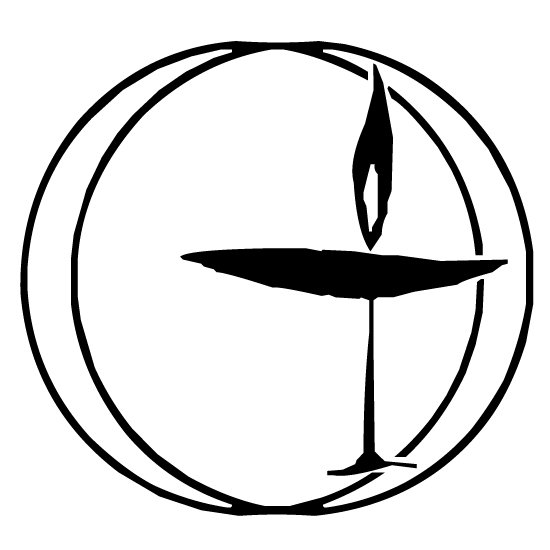 Religious Education Program, Incident/Accident Report FormDate of incident________________________ Time of incident_____________________Place(s) where incident occurred: ________________________________________________________________________Name(s) of person(s) involved: ________________________________________________________________________Brief description of incident: ________________________________________________________________________________________________________________________________________________________________________________________________________________________________________________________________________________________________Treatment for injuries was:________________________________________________________________________________________________________________________________________________________________________________________________________________________(Use the back of this form as needed, or attach any supporting materials when completing.)Did you observe the described incident directly?  Yes   NoIf not, who or what was your source of this information? ________________________________________________________________________Did you notify parents?  Yes     No     When?__________________________________________(Please return this completed form with any supporting material to the Director of Religious Education.)Print NameSignature                                                                           Date